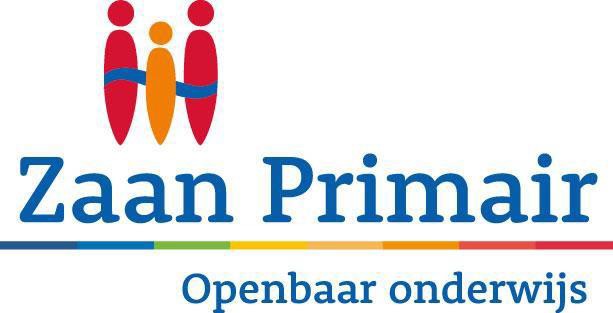 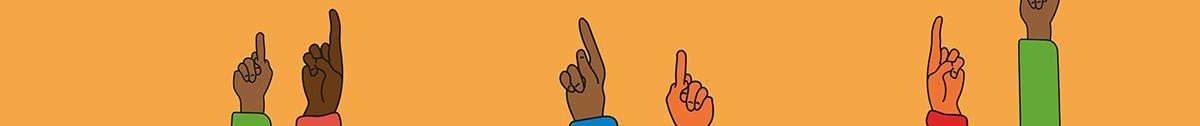 Verantwoording Dynamica 2022 - 2023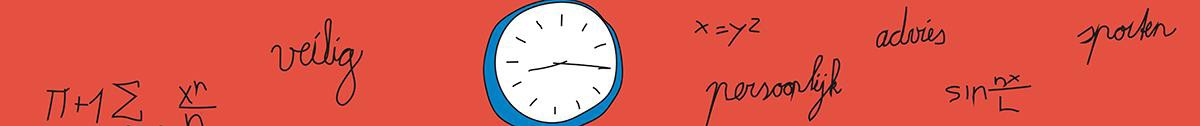 Verantwoording 2022 - 2023Resultaten Dynamica afdeling SBO (17UI)UitstroomJaarlijks stromen gemiddeld 32 leerlingen uit. De meeste leerlingen stromen uit richting het niveau PRO. Een deel stroomt uit naar het VSO en/of het VMBO. De uitstroom is vaak niet naar een reguliere VMBO-school, maar een verwijzing naar het VSO (voortgezet Speciaal onderwijs) i.c.m. VMBO. Zo verwijzen wij leerlingen naar Heliomare (gericht op leerlingen met bijv. autisme die internaliserend gedrag vertonen) en het ALTRA-VSO (voornamelijk gericht op gedrag). 
Daarnaast verwijzen wij naar onze VSO-locatie op de Nieuwendamstraat (voor ZML-leerlingen met internaliserend gedrag) en naar Molenduin (voor leerlingen met gedragsproblemen en daarnaast een laag gemiddeld IQ.)De leerlingen die uitstromen naar het PRO worden opgeleid tot arbeid of vervolgonderwijs.Uitstroom in niveauVSO= Voortgezet Special Onderwijs 
PRO= PraktijkonderwijsVMBO-B + VMBO- BasisVMBO-B/K = VMBO- Basis/Kader VMBO-K= VMBO-KaderVMBO-K/T = VMBO-Kader/TheoretischVMBO-T = VMBO-TheoretischUitstroom naar soort onderwijs (plaatsingsadviesAfname eindtoetsVanaf schooljaar 2021-2022 is het verplicht gesteld dat wij onze SBO leerlingen, in het jaar van uitstromen, de eindtoets afnemen. Wij maken gebruik van de AMN-toets. Sommige leerlingen vallen onder de ontheffingsgrond van de eindtoets. In dat geval is de eindtoets niet verplicht. Deze leerlingen mogen wel deelnemen aan de afname van de eindtoets. In samenspraak met de zorgcoördinator bespreekt de leerkracht of de leerling in aanmerking komt voor deze ontheffing.Resultaten eindtoets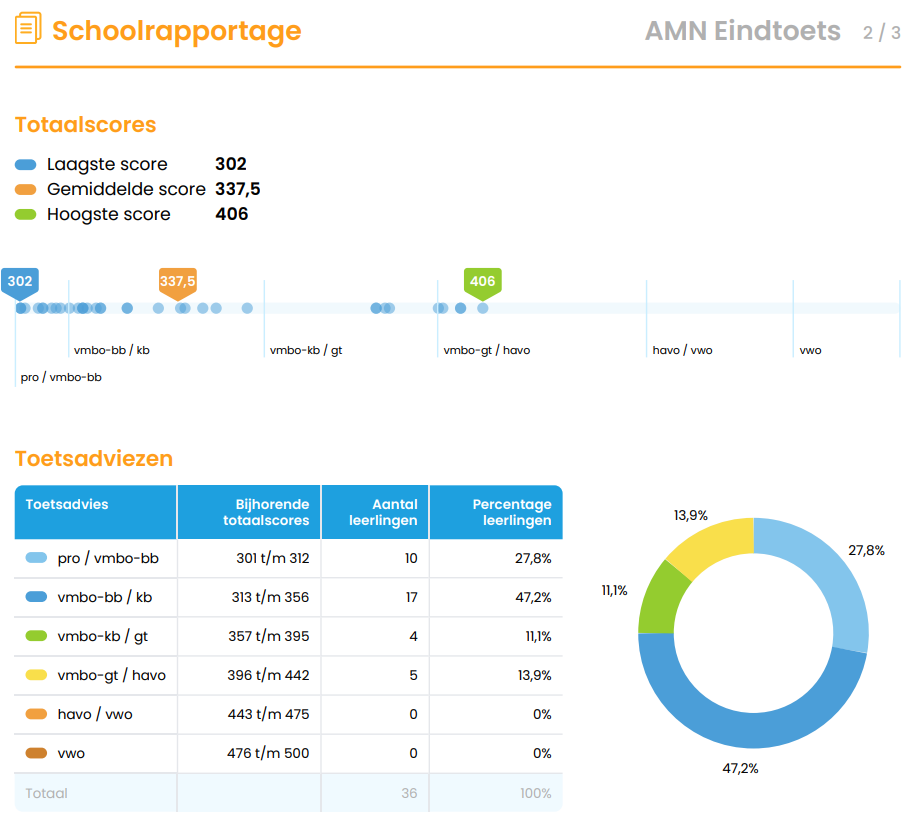 Resultaten Dynamica afdeling SO (16KI02)UitstroomJaarlijks stromen er leerlingen uit. De meeste leerlingen stromen uit richting het niveau VMBO. De uitstroom is vaak niet naar een reguliere VMBO school, maar met aanbeveling OPDC en/of een verwijzing naar het VSO (voortgezet Speciaal onderwijs).  Een enkele leerling stroomt door naar het PRO (praktijkonderwijs), zij leiden op tot arbeid of vervolgonderwijs. Sinds schooljaar 2022-2023 kan er geen aanbeveling OPDC meer geadviseerd worden.Uitstroom in niveauPRO= Praktijkonderwijs VMBO-B = VMBO- BasisVMBO-B/K = VMBO- basis/Kader VMBO-K= VMBO-KaderVMBO-K/T= VMBO Kader/TheoretischVMBO-T = VMBO-TheoretischUitstroom naar soort onderwijsOPDC= Orthopedagogisch didactisch onderwijs 
VSO= Voortgezet Special OnderwijsAfname eindtoetsVanaf schooljaar 2019-2020 is het verplicht gesteld dat wij onze SO leerlingen, in het jaar van uitstromen, de eindtoets afnemen. Sommige leerlingen vallen onder de ontheffingsgrond van de eindtoets. In dat geval is de eindtoets niet verplicht. Deze leerlingen mogen wel deelnemen aan de afname van de eindtoets. In samenspraak met de zorgcoördinator bespreekt de leerkracht of de leerling in aanmerking komt voor ontheffing of afname.Resultaten eindtoetsVanwege de Corona pandemie is er in april 2020 geen landelijke eindtoets afgenomen.Percentage leerlingen per referentieniveauLezenTaalverzorgingRekenen (F)Rekenen (S)AantalVSOPROVMBO-BVMBO-B/KVMBO-KVMBO-K/TVMBO-TVMBO-T/ HavoHAVO2019-20202020-20212021-2022305135021002022-2023363187124100AantalVSOPRO regulierVMBO regulier2019-20202020-20212021-202230513122022-20233671811Aantal lln die in aanmerking komenAantal leerlingen met ontheffingAantal leelringen die deelnemen aan de eindtoets2020-20212021-2022300302022-202336036aantalPROPRO / VMBO-BVMBO-BVMBO-B/KVMBO-KVMBO-K/TVMBO-TVMBO-      T/HavoHavo2018-20191712412019-2020142163112020-20211171112021-202213713112022-2023713111aantalPRO regulierAanbeveling OPDCVSO2018-1019176112019-2020141672020-202111382021-2022132112022-20237 007Aantal lln die in aanmerking komenAantal leerlingen met ontheffingAantal leerlingen die deelnemen aan de eindtoets2019-202014-142020-202111112021-2022121 thuiszitter122022-2023716Gemiddelde score2019-20202020-2021325,22021-2022325,32022-2023350,2<1F1F2F2019-20202020-2021 0%36,4%63,6%2021-202225%66,7%8,3%2022-202316,7%50%33,3%<1F1F2F2019-20202020-202127,3%72,7%0%2021-202225%66,7%8,3%2022-20230%100%0%<1F1F2019-20202020-202136,4%63,6%2021-202233,3%66,7%2022-202316,7%83,3%<1S1S2019-20202020-2021100%0%2021-202291,7%8,3%2022-20230%